VARIOUS TOURIST INFORMATION SITESVARIOUS TOURIST INFORMATION SITESThe official travel guide to Iceland: www.visiticeland.comThe official tourism website of the Reykjavík Capital Area: www.visitreykjavik.isCheck the weather in Iceland: www.vedur.isBlue Lagoon Spa In Iceland: www.bluelagoon.comIceland Review - What's on in Iceland: www.whatson.isIcelandic Directorate of Immigration: www.utl.isKeflavik International Airport in Iceland: www.airport.is/englishVARIOUS TOURIST INFORMATION SITESThe official travel guide to Iceland: www.visiticeland.comThe official tourism website of the Reykjavík Capital Area: www.visitreykjavik.isCheck the weather in Iceland: www.vedur.isBlue Lagoon Spa In Iceland: www.bluelagoon.comIceland Review - What's on in Iceland: www.whatson.isIcelandic Directorate of Immigration: www.utl.isKeflavik International Airport in Iceland: www.airport.is/englishVARIOUS TOURIST INFORMATION SITESThe official travel guide to Iceland: www.visiticeland.comThe official tourism website of the Reykjavík Capital Area: www.visitreykjavik.isCheck the weather in Iceland: www.vedur.isBlue Lagoon Spa In Iceland: www.bluelagoon.comIceland Review - What's on in Iceland: www.whatson.isIcelandic Directorate of Immigration: www.utl.isKeflavik International Airport in Iceland: www.airport.is/english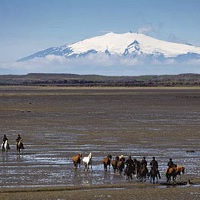 EXCURSIONSVarious excursions are available. For scheduled tours from Reykjavik you can check following websites.

Reykjavik Excursions offers discounts for NML participantsReykjavík Excursions: REIceland Exursions: www.icelandexcursions.isAir Iceland: www.airiceland.isEXCURSIONSVarious excursions are available. For scheduled tours from Reykjavik you can check following websites.

Reykjavik Excursions offers discounts for NML participantsReykjavík Excursions: REIceland Exursions: www.icelandexcursions.isAir Iceland: www.airiceland.isEXCURSIONSVarious excursions are available. For scheduled tours from Reykjavik you can check following websites.

Reykjavik Excursions offers discounts for NML participantsReykjavík Excursions: REIceland Exursions: www.icelandexcursions.isAir Iceland: www.airiceland.is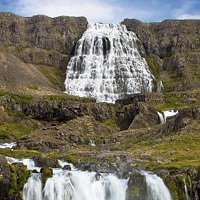 CAR RENTALCongress Reykajvik have partnered up with Hertz Iceland to offer congress participants a special discount off car hire.Click here to activate discountCAR RENTALCongress Reykajvik have partnered up with Hertz Iceland to offer congress participants a special discount off car hire.Click here to activate discountCAR RENTALCongress Reykajvik have partnered up with Hertz Iceland to offer congress participants a special discount off car hire.Click here to activate discount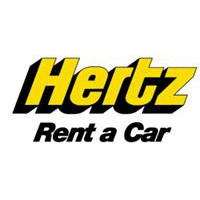 